Podiatry registrant data: September 2015Published November 2015IntroductionThe role of the Podiatry Board of Australia (the Board) includes:registering podiatrists, podiatric surgeons and studentsdeveloping standards, codes and guidelines for the podiatry professionhandling notifications and complaintswhere necessary, conducting panel hearings and referring serious matters to tribunal hearingsoverseeing the assessment of overseas trained practitioners who wish to practise in Australia, andapproving accreditation standards and accredited courses of study.The Board’s functions are supported by the Australian Health Practitioner Regulation Agency (AHPRA). For information about legislation governing our operations see About AHPRA at http://www.ahpra.gov.au/About-AHPRA/What-We-Do/Legislation.aspx.The Board has analysed its registration data and produced a number of statistical breakdowns about registrants to share with the profession and community. The Board shares these breakdowns regularly.For more information on podiatry registration, please see the Board’s website http://www.podiatryboard.gov.au/Registration.aspxContentsPodiatry practitioners – registration type by state or territory	3Podiatry practitioners – percentage by principal place of practice	3Podiatry practitioners – endorsements by state or territory	4Podiatry practitioners – specialty by state or territory	4Podiatry practitioners – registration type by age group	5Podiatry practitioners – by age group	6Podiatry practitioners – registration type by gender	7Podiatry practitioners – percentage by gender	7Podiatry practitioners – registration type by state or territory Podiatry practitioners – percentage by principal place of practice 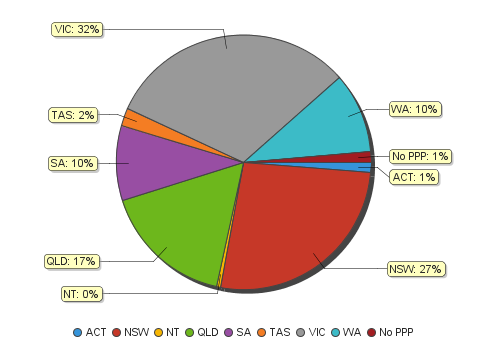 Podiatry practitioners – endorsements by state or territoryPodiatry practitioners – specialty by state or territoryPodiatry practitioners – registration type by age groupPodiatry practitioners – by age group 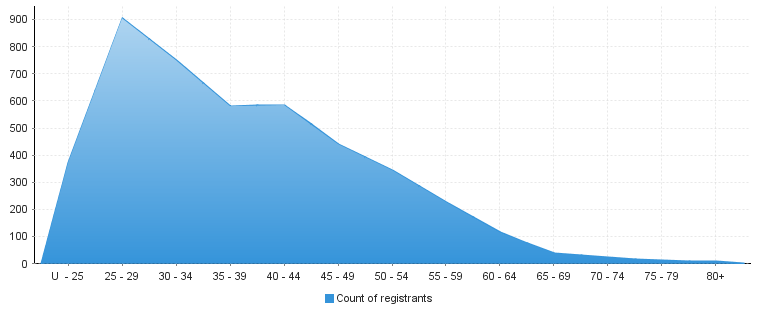 Podiatry practitioners – registration type by genderPodiatry practitioners – percentage by genderPodiatry practitionerPrincipal place of practicePrincipal place of practicePrincipal place of practicePrincipal place of practicePrincipal place of practicePrincipal place of practicePrincipal place of practicePrincipal place of practicePrincipal place of practiceRegistration typeACTNSWNTQLDSATASVICWANo PPPTotalGeneral581,15120715405991,353427484,276General and Specialist1413316129Non-practising14191013541194Total591,169207354181001,391447604,399Podiatry practitionersPrincipal place of practicePrincipal place of practicePrincipal place of practicePrincipal place of practicePrincipal place of practicePrincipal place of practicePrincipal place of practicePrincipal place of practicePrincipal place of practiceEndorsementACTNSWNTQLDSATASVICWANo PPPTotalScheduled Medicines1449252770Podiatry practitionersPrincipal place of practicePrincipal place of practicePrincipal place of practicePrincipal place of practicePrincipal place of practicePrincipal place of practicePrincipal place of practicePrincipal place of practicePrincipal place of practiceSpecialityACTNSWNTQLDSATASVICWANo PPPTotalPodiatric Surgeon1413316129Podiatry practitionersRegistration typeRegistration typeRegistration typeAge groupGeneralGeneral and SpecialistNon-practisingTotalU - 25371137225 - 2988611890530 - 3472722175035 - 395694858140 - 4456571358545 - 4942251444150 - 5432961034555 - 592203422760 - 641121111465 - 693443870 - 74232375 - 79111180+77Total4,27629944,399Age groupU - 2525 – 2930 - 3435 - 3940 - 4445 - 4950 - 5455 - 5960 - 6465 - 6970 - 7475 - 7980+Count of registrants3729057505815854413452271143823117Podiatry PractitionersPodiatry PractitionersPrincipal place of practicePrincipal place of practicePrincipal place of practicePrincipal place of practicePrincipal place of practicePrincipal place of practicePrincipal place of practicePrincipal place of practicePrincipal place of practiceGenderRegistration typeACTNSWNTQLDSATASVICWANo PPPTotalFemaleGeneral316841242424763854271292,615FemaleGeneral and Specialist156FemaleNon-practising71671234765Sub TotalSub Total316921244025464877280362,686MaleGeneral27467829115836499156191,661MaleGeneral and Specialist1313311123MaleNon-practising73312429Sub TotalSub Total28477829516436514167241,713TotalTotal591,169207354181001,391447604,399Podiatry PractitionersPrincipal place of practicePrincipal place of practicePrincipal place of practicePrincipal place of practicePrincipal place of practicePrincipal place of practicePrincipal place of practicePrincipal place of practicePrincipal place of practiceGenderACTNSWNTQLDSATASVICWANo PPPTotalFemale52.54%59.20%60.00%59.86%60.77%64.00%63.05%62.64%60.00%61.06%Male47.46%40.80%40.00%40.14%39.23%36.00%36.95%37.36%40.00%38.94%